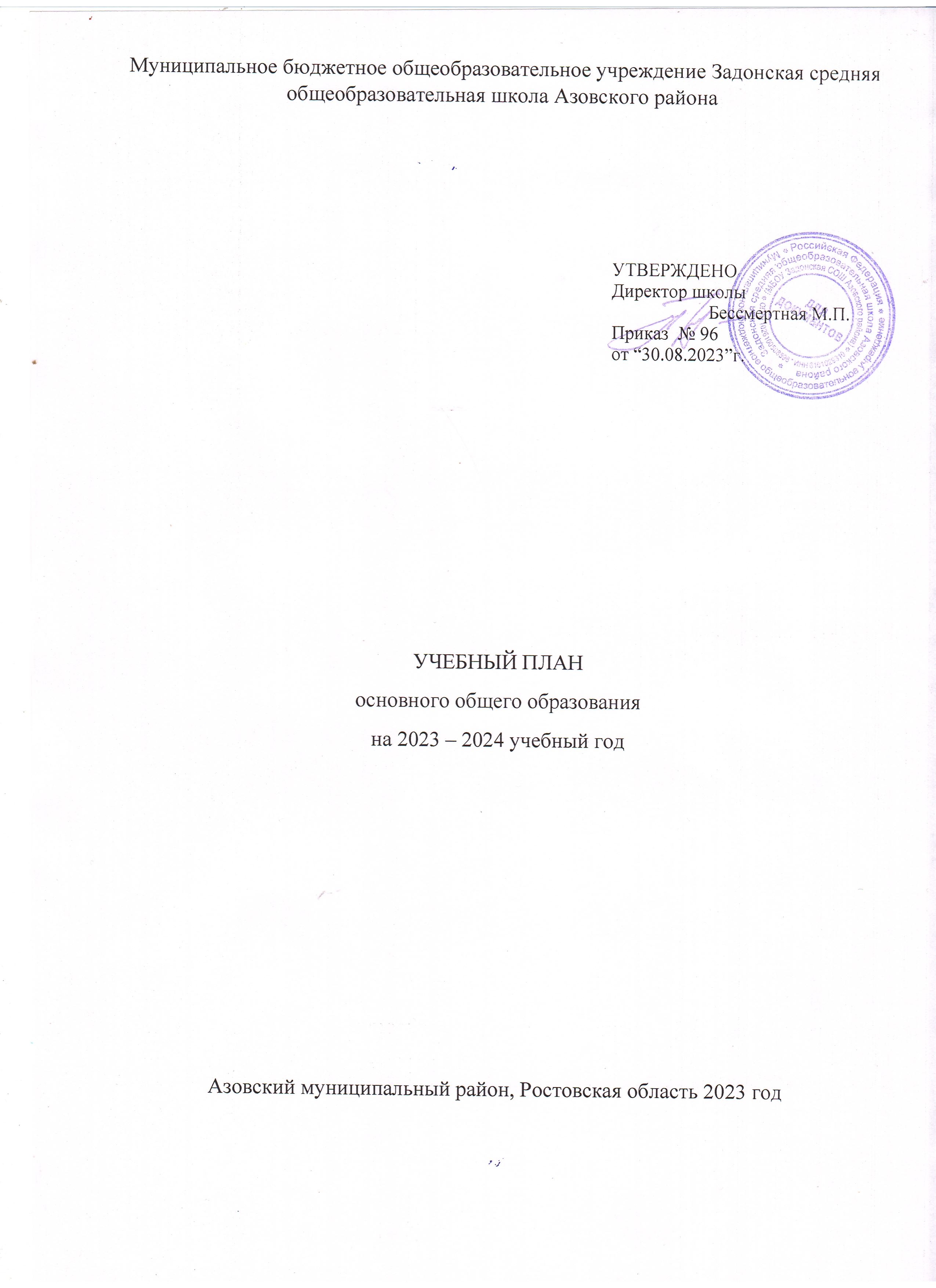 ПОЯСНИТЕЛЬНАЯ ЗАПИСКА    Учебный план основного общего образования Муниципальное бюджетное общеобразовательное учреждение Задонская средняя общеобразовательная школа Азовского района (далее - учебный план) для 5-9 классов, реализующих основную образовательную программу основного общего образования, соответствующую ФГОС ООО (приказ Министерства просвещения Российской Федерации от 31.05.2021 № 287 «Об утверждении федерального государственного образовательного стандарта основного общего образования»), фиксирует общий объём нагрузки, максимальный объём аудиторной нагрузки обучающихся, состав и структуру предметных областей, распределяет учебное время, отводимое на их освоение по классам и учебным предметам.Учебный план является частью образовательной программы Муниципальное бюджетное общеобразовательное учреждение Задонская средняя общеобразовательная школа Азовского района, разработанной в соответствии с ФГОС основного общего образования, с учетом Федеральной образовательной программой основного общего образования, и обеспечивает выполнение санитарно-эпидемиологических требований СП 2.4.3648-20 и гигиенических нормативов и требований СанПиН 1.2.3685-21.Учебный год в Муниципальное бюджетное общеобразовательное учреждение Задонская средняя общеобразовательная школа Азовского района начинается 01.09.2023 и заканчивается 24.05.2024. Продолжительность учебного года в 5-9 классах составляет 34 учебные недели. Учебные занятия для учащихся 5-9 классов проводятся по 5-ти дневной учебной неделе.Максимальный объем аудиторной нагрузки обучающихся в неделю составляет  в  5 классе – 29 часов, в  6 классе – 30 часов, в 7 классе – 32 часа, в  8-9 классах – 33 часа. Учебный план состоит из двух частей — обязательной части и части, формируемой участниками образовательных отношений. Обязательная часть учебного плана определяет состав учебных предметов обязательных предметных областей.Часть учебного плана, формируемая участниками образовательных отношений, обеспечивает реализацию индивидуальных потребностей обучающихся. Время, отводимое на данную часть учебного плана внутри максимально допустимой недельной нагрузки обучающихся, может быть использовано: на проведение учебных занятий, обеспечивающих различные интересы обучающихсяВ Муниципальное бюджетное общеобразовательное учреждение Задонская средняя общеобразовательная школа Азовского района языком обучения является русский язык.При изучении предметов технология, английский язык, информатика осуществляется деление учащихся на подгруппы.Промежуточная аттестация – процедура, проводимая с целью оценки качества освоения обучающимися части содержания (четвертное оценивание) или всего объема учебной дисциплины за учебный год (годовое оценивание).Промежуточная/годовая аттестация обучающихся за четверть осуществляется в соответствии с календарным учебным графиком.Все предметы обязательной части учебного плана оцениваются по четвертям. Промежуточная аттестация проходит на последней учебной неделе четверти. Формы и порядок проведения промежуточной аттестации определяются «Положением о формах, периодичности и порядке
текущего контроля успеваемости и промежуточной аттестации обучающихся Муниципальное бюджетное общеобразовательное учреждение Задонская средняя общеобразовательная школа Азовского района. Освоение основной образовательной программ основного общего образования завершается итоговой аттестацией. Нормативный срок освоения основной образовательной программы основного общего образования составляет 5 лет.УЧЕБНЫЙ ПЛАНПлан внеурочной деятельности (недельный)Муниципальное бюджетное общеобразовательное учреждение Задонская средняя общеобразовательная школа Азовского районаПредметная областьУчебный предметКоличество часов в неделюКоличество часов в неделюКоличество часов в неделюКоличество часов в неделюКоличество часов в неделюКоличество часов в неделюКоличество часов в неделюКоличество часов в неделюКоличество часов в неделюКоличество часов в неделюПредметная областьУчебный предмет5а5б6а6б7а7б8а8б9а9бОбязательная частьОбязательная частьОбязательная частьОбязательная частьОбязательная частьОбязательная частьОбязательная частьОбязательная частьОбязательная частьОбязательная частьОбязательная частьОбязательная частьРусский язык и литератураРусский язык5566443333Русский язык и литератураЛитература3333222233Иностранные языкиИностранный язык3333333333Математика и информатикаМатематика5555000000Математика и информатикаАлгебра0000333333Математика и информатикаГеометрия0000222222Математика и информатикаВероятность и статистика0000111111Математика и информатикаИнформатика0000111111Общественно-научные предметыИстория222222222.52.5Общественно-научные предметыОбществознание0011111111Общественно-научные предметыГеография1111222222Естественно-научные предметыФизика0000222233Естественно-научные предметыХимия0000002222Естественно-научные предметыБиология1111112222ИскусствоИзобразительное искусство1111110000ИскусствоМузыка1111111100ТехнологияТехнология2222221111Физическая культура и основы безопасности жизнедеятельностиФизическая культура2222222222Физическая культура и основы безопасности жизнедеятельностиОсновы безопасности жизнедеятельности0000001111Основы духовно-нравственной культуры народов РоссииОсновы духовно-нравственной культуры народов России1111000000ИтогоИтого272729293030313132.532.5Часть, формируемая участниками образовательных отношенийЧасть, формируемая участниками образовательных отношенийЧасть, формируемая участниками образовательных отношенийЧасть, формируемая участниками образовательных отношенийЧасть, формируемая участниками образовательных отношенийЧасть, формируемая участниками образовательных отношенийЧасть, формируемая участниками образовательных отношенийЧасть, формируемая участниками образовательных отношенийЧасть, формируемая участниками образовательных отношенийЧасть, формируемая участниками образовательных отношенийЧасть, формируемая участниками образовательных отношенийЧасть, формируемая участниками образовательных отношенийНаименование учебного курсаНаименование учебного курсаФизическая культура     Физическая культура     1100000000Математика Математика 1111000000АлгебраАлгебра0000111100ОДНКНРОДНКНР000000110.50.5ИнформатикаИнформатика00001100000000000000ИтогоИтого221122220.50.5ИТОГО недельная нагрузкаИТОГО недельная нагрузка29293030323233333333Количество учебных недельКоличество учебных недель34343434343434343434Всего часов в годВсего часов в год98698610201020108810881122112211221122Учебные курсыКоличество часов в неделюКоличество часов в неделюКоличество часов в неделюКоличество часов в неделюКоличество часов в неделюКоличество часов в неделюКоличество часов в неделюКоличество часов в неделюКоличество часов в неделюКоличество часов в неделюУчебные курсы5а5б6а6б7а7б8а8б9а9б"У истоков литературы"0000000000.5"Творческая мастерская"1100000000"Дорожная азбука"1100000000" Страна волонтеров"1111000000"Волонтерское движение "Добрые сердца"0000111100"РДШ в нашей школе"0000000011"Юный краевед"0000111100"Мой путь в профессию"1100000000"Билет в будущее"0011111111"Занимательный английский язык"1100000000"Родной язык"1100000000"Математический клуб"0010110000"Секреты русского языка"0011000000"В мире литературы"0011000000""Занимательная информатика"0001011100"Наглядная геометрия"0000100000"Наш удивительный русский язык"0000100000"Математика вокруг нас"0000000100"Родная литература"000000100.50"За страницами учебника литературы"0000010000"Разговоры о важном"1111111111"Мир функциональной грамотности"1111111111"ОДНКНР"000000000.50.5"Математическая вероятность  и статистика для всех"0000001122"Творчество без границ"0011000000"В мире искусств"0000000010"Развитие творческих способностей"0000000001ИТОГО недельная нагрузка8888888888